LÝ THUYẾTĐại số: nội dung chương III Đại sốHình học:Diện tích của các hình đa giácĐịnh lý Ta-lét trong tam giác, Định lý Ta-lét đảo và hệ quả của định lý Ta-létTính chất đường phân giác của tam giácKhái niệm hai tam giác đồng dạngCác trường hợp đồng dạng của hai tam giácBÀI TẬPTrắc nghiệmBài 1: Đánh dấu “X” vào ô trống thích hợpBài 2: Chọn đáp án đúngCâu 1: Cặp phương trình nào cho dưới đây là tương đương và   và   và   và  Câu 2: Gía trị  là nghiệm của phương trình nào cho dưới đây 				C.   				D.  Câu 3: Phương trình bậc nhất ẩn x là: 			C.   				D.  Câu 4: Phương trình nào cho dưới đây chỉ có một nghiệm 				C.   				D.  Câu 5: Phương trình nào cho dưới đây có vô số nghiệm 			C.   					D.  Câu 6: Phương trình nào cho dưới đây không có nghiệm 					C.   			D.  Câu 7: Điều kiện xác định của phương trình  là: 			B.  và  	C. 		D.  Câu 8:  là nghiệm của phương trình  khi m bằng 		B.  			C. m = 10		D. Một giá trị khácCâu 9: Tập nghiệm của phương trình  là: 			B.  			C. vô nghiệm	D.  và Câu 10: Phương trình  có nghiệm là giá trị nào dưới đây 			B.  			C. 0			D. 2Câu 11: Giá trị x = 1 là nghiệm của phương trình nào dưới đây 				C.   				D.  Câu 12: Phương trình  có nghiệm là giá trị nào dưới đây– 1 			B. 2				C. 0,5			D. – 2 Câu 13: Phương trình  nhận x = 2 là nghiệm thì giá trị của k bằng3			B. – 3 			C. 0			D. 1Câu 14: Điều kiện xác định của phương trình  là: hoặc  				C.  và   hoặc  			D. Bài 3: Điền vào chỗ trống (…) các câu thích hợp để được một câu trả lời đúngĐường phân giác của một góc trong tam giác chia ……………………………. Thành hai đoạn thẳng ……………………………..hai đoạn ấy.  với tỉ số đồng dạng là  thì   với tỉ số đồng dạng là …………..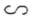 Tỉ số đường cao của hai tam giác bằng ……………Nếu một đường thẳng cắt hai cạnh của tam giác và song song với cạnh thứ ba thì …………………………………..Bài 4: Hãy điền dấu “X” vào ô thích hợpBài tập tự luậnĐại sốBài 1: Giải các phương trình 				f)   		g)   					h)   					i)   			j)  Bài 2: Giải các phương trình 			c)   		d)  Bài 3: Giải các phương trình		 				e)   			g)   				h)   		k)  Bài 4: Giải các phương trình 			d)    			e)   	f)  Bài 5: Giải phương trìnhBài 6: Cho phương trình  Giải phương trình với m = - 4 Tìm giá trị của m để pt có nghiệm x = 2Tìm giá trị của m để pt có nghiệm duy nhấtTìm giá trị nguyên của m để pt có nghiệm nguyênBài 7: Cho phương trình  Giải phương trình với m = - 1Tìm giá trị của m để pt có nghiệm x = 2Tìm giá trị của m để pt tương đương với pt  Tìm giá trị của m để pt vô nghiệmTìm giá trị của m để pt có nghiệm dươngGiải bài toán bằng cách lập phương trìnhBài 8: Tìm một số có hai chữ số biết rẳng tổng của hai chữ số đó là 10. Nếu đổi chỗ 2 chữ số cho nhau thì được số mới hơn số đã cho là 36.Bài 9:  Một hình chữ nhật có chu vi 320m. Nếu tăng chiều dài 10m, chiều rộng 20m thì diện tích rang  Tính kích thước của hình chữ nhật đó?Bài 10: Trong tháng 1 hai tổ sản xuất được 900 sản phẩm. Sang tháng 2, tổ 1 vượt mức 15%, tổ 2 vượt mức 20% nên hai tổ làm được 1020 sản phẩm. Hãy tính số sản phẩm mỗi tổ làm được trong tháng 1, tháng 2.Bài 11: Một xe ô tô đi từ A đến B với vận tốc 50km/h và sau đó quay trở về A với vận tốc 40km/h. Cả đi lẫn về mất 5h 24p. Tính chiều dài quãng đường AB?Bài 12: Một xe ô tô dự định đi từ A đến B với vận tốc 45km/h. Nhưng thực tế xe đi với vận tốc 50km/h nên đến nơi sớm hơn dự định 10 phút. Hãy tính độ dài quãng đường AB?Bài 13: Một xe ô tô đi từ A đến  với vận tốc 45km/h. Lúc từ B về A, xe đi đường khác dài hơn 12km nhưng xe đi với vận tốc 50km/h nên thời gian về ít hơn thời gian đi là 10 phút. Hãy tính độ dài quãng đường AB?Bài 14: Một tổ sản xuất theo kế hoạch mỗi ngày phải làm 30 chi tiết. Nhờ cải tiến kĩ thuật, tổ đã làm được mỗi ngày 40 chi tiết nên đã hoàn thành trước thời hạn 5 ngày. Tính số chi tiết máy mà tổ đó phải làm theo kế hoạch Bài 15: Một tổ may áo theo kế hoạch mỗi ngày phải may 30 áo. Nhưng nhờ nhờ cải tiến kĩ thuật, tổ đã may được mỗi ngày 40 cáo nên đã hoàn thành trước thời hạn 3 ngày ngoài ra còn may thêm được 20 chiếc áo nữa. Tính số áo mà tổ đó phải may theo kế hoạchBài 16: Một tổ may áo được giao làm một số áp theo kế hoạch trong 30 ngày. Nhờ cải tiến kĩ thuật, tổ đã may thêm được 6 áo mỗi ngày nên đã hoàn thành trước thời hạn 3 ngày. Tính số áo mà tổ phải may theo kế hoạchBài 17: Mẫu của một phân số lớn hơn tử số của nó là 13 đơn vị. Nếu tăng tử số thêm 3 đơn vị và giảm mẫu đi 5 đơn vị thì được phân số mới bằng  Hãy tìm phân số đó. Hình họcBài 1: Cho hình chữ nhật ABCD. Vẽ đường cao AH của  Chứng minh    Chứng minh  Chứng minh    Tính diện tích tam giác AHB nếu AB = 12cm, AD = 5cmBài 2: Cho  vuông tại A, có AB = 6cm, AC = 8cm. Vẽ đường cao AH Tính BCChứng minh  Tính BH, HCVẽ phân giác AD của góc A  Tính DBBài 3: Cho hình thang cân ABCD có AB // DC và AB < DC, đường chéo DB vuông góc với cạnh bên BC. Vẽ đường cao BH, AKChứng minh    Chứng minh  Chứng minh    Bài 4: Cho  các đường cao BD, CE cắt nhau tại H. Đường vuông góc với AB tại B và đường vuông góc với AC tại C cắt nhau tại K. Gọi M à trung điểm của BC.Chứng minh    Chứng minh HE.HC = HD.HBChứng minh H, KM, M thẳng hàngBài 5: Cho  vuông tại A, đường cao AH và AB = 15cm, AC = 20cm. Gọi D là trung điểm của AB, qua D kẻ DE vuông góc với BC tại E.Tính BC, AHChứng minh    Tính DEChứng tỏ  Bài 6: Cho  vuông tại A. Kẻ đường cao AH. Gọi D và E theo thứ tự là các điểm đối xứng vủa H qua các cạnh AB và AC.Chứng tỏ BD // CEChứng tỏ    Chứng tỏ  Bài 7: Cho hình bình hành ABCD, AD = 6cm, CD = 8cm. Ddiểm F trên cạnh BC. Tia NF cắt BD và DC lần lượt tại E và G. ChỨNG minhED.EA = EB.EGVới CG = 3cm. Tính BFKhi điểm F thay đổi trên cạnh BC thì tích  không đổi. Bài 8: Cho  có ba góc nhọn. Vẽ các đường cao NE, QFChứng minh rằng    Chứng minh rằng    Gọi I, K lần lượt là trung điểm của NQ và EF. Chứng minh rằng  Cho  và  Tính  Một số dạng bài tập nâng caoBài 1: Tìm GTLN của biểu thức  Bài 2: Tìm GTNN của biểu thức  Bài 3: Tìm GTNN của biểu thức  Bài 4: Với  tìm GTNN của biểu thức  Bài 5: Tìm GTLN của biểu thức  Bài 6: Cho  Chứng minh rằng  Bài 7: Chứng minh rằng  Bài 8: Giải phương trình  TRƯỜNG THCS VÂN HỒNỘI DUNG ÔN TẬP GIỮA HỌC KỲ II TOÁN 8NĂM HỌC: 2017 – 2018Nội dungĐúngSaiHai phương trình gọi là tương đương nếu nghiệm của phương trình này cũng là nghiệm của phương trình kiaPhương trình có dạng   có một nghiệm duy nhấtPhương trình  và phương trình  là hai phương trình tương đươngPhương trình  và phương trình  là hai phương trình tương đươngPhương trình  và phương trình  là hai phương trình tương đươngPhương trình  và phương trình  là hai phương trình tương đươngPhương trình  chỉ có một nghiệm là x = 1Phương trình  có vô số nghiệmNội dungĐúngSai có    có  thì  Nếu hai tam giác có hai cạnh của tam giác này tỉ lệ với hai cạnh của tam giác kia và có một cặp góc bằng nhau thì tam giác đó đồng dạng với nhau  theo tỉ số đồng dạng là  thì   có M thuốc AB, N thuộc AC sao cho AM = 5cm,    thì MN // BC